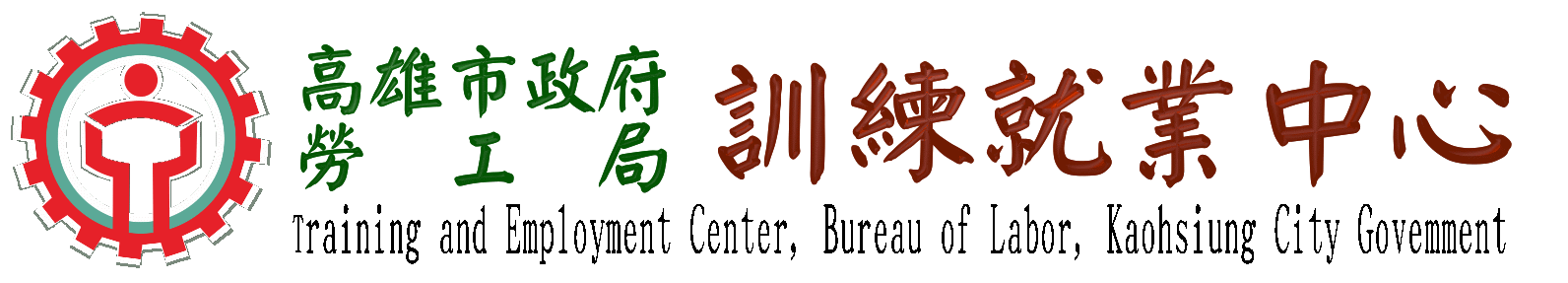 職業適性測驗登錄測驗手冊CPAS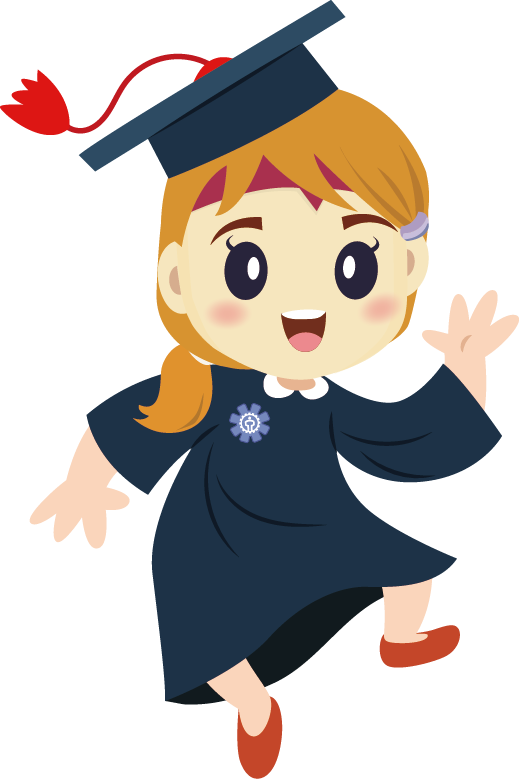 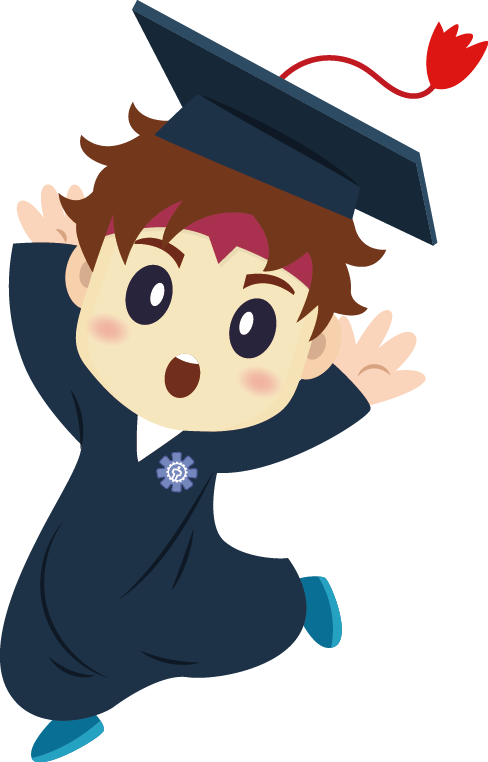 測驗網址，請連結➔http://cpas.career.com.tw/進入頁面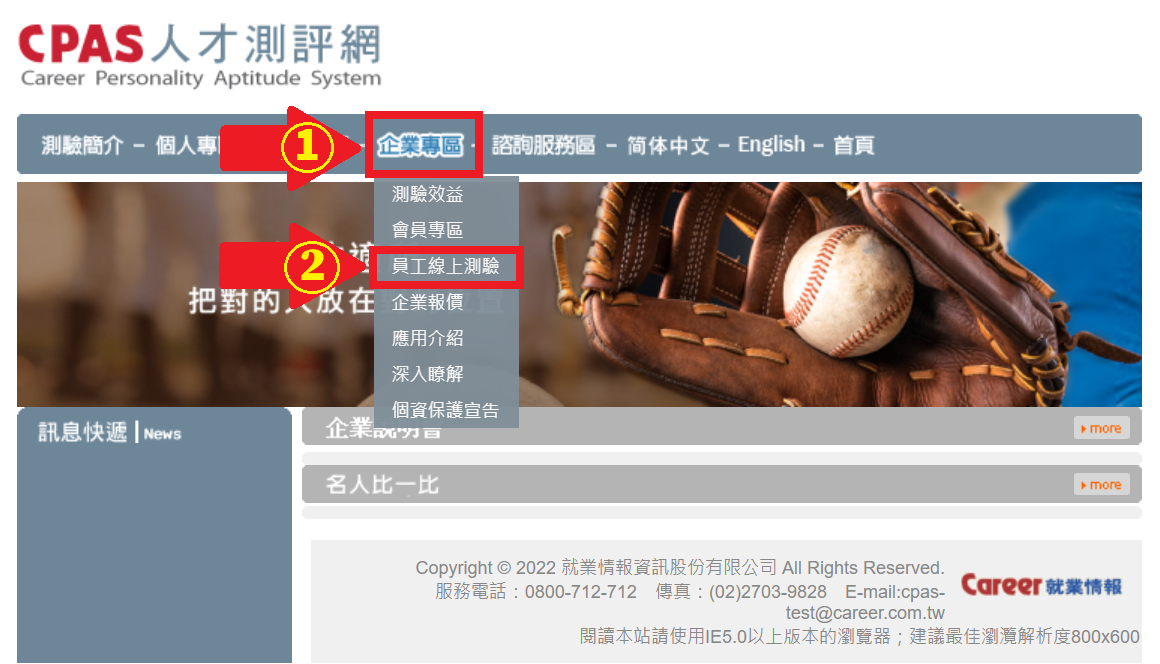 請點選頁面中的 企業專區請點選下拉選單中的 員工線上測驗閱讀後請確認同意並點選 下一步 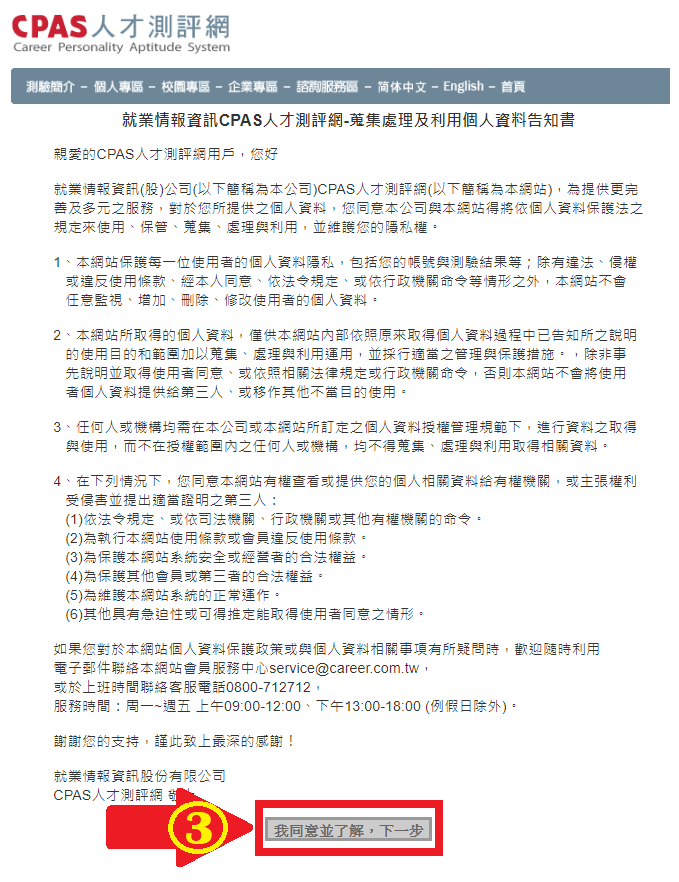 登錄帳號密碼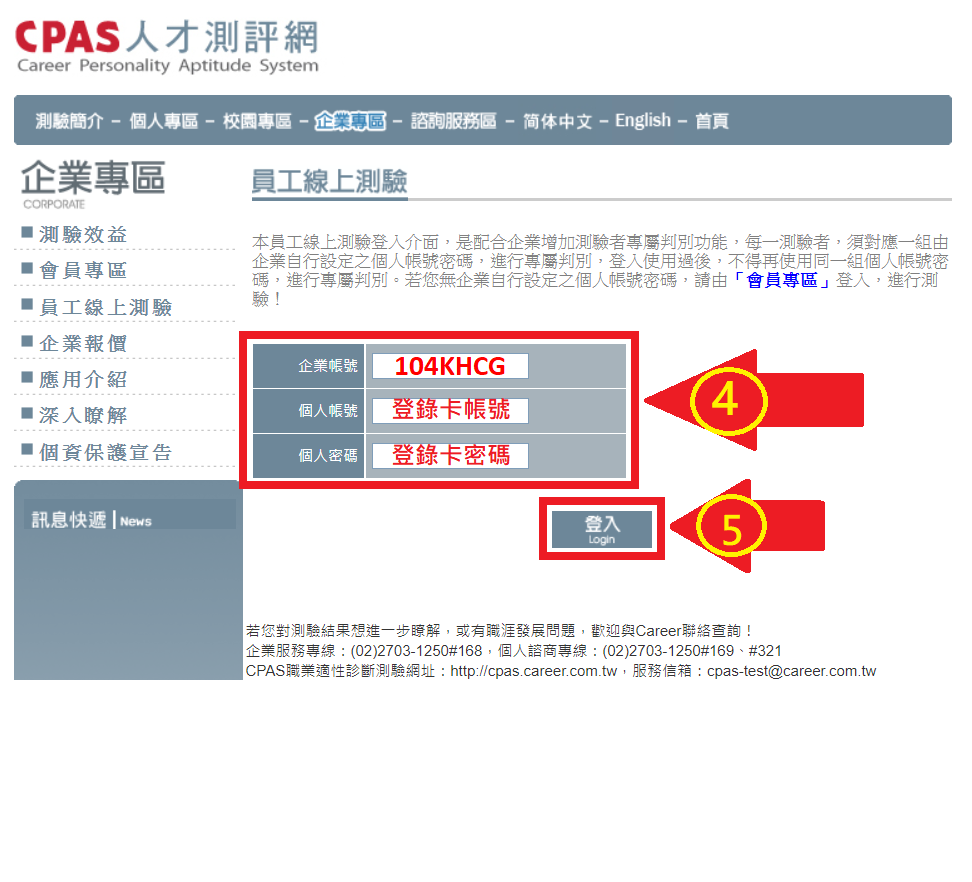 請依序輸入企業帳號:104KHCG、個人帳號、密碼輸入完成後請點選 登入 請填寫基本資料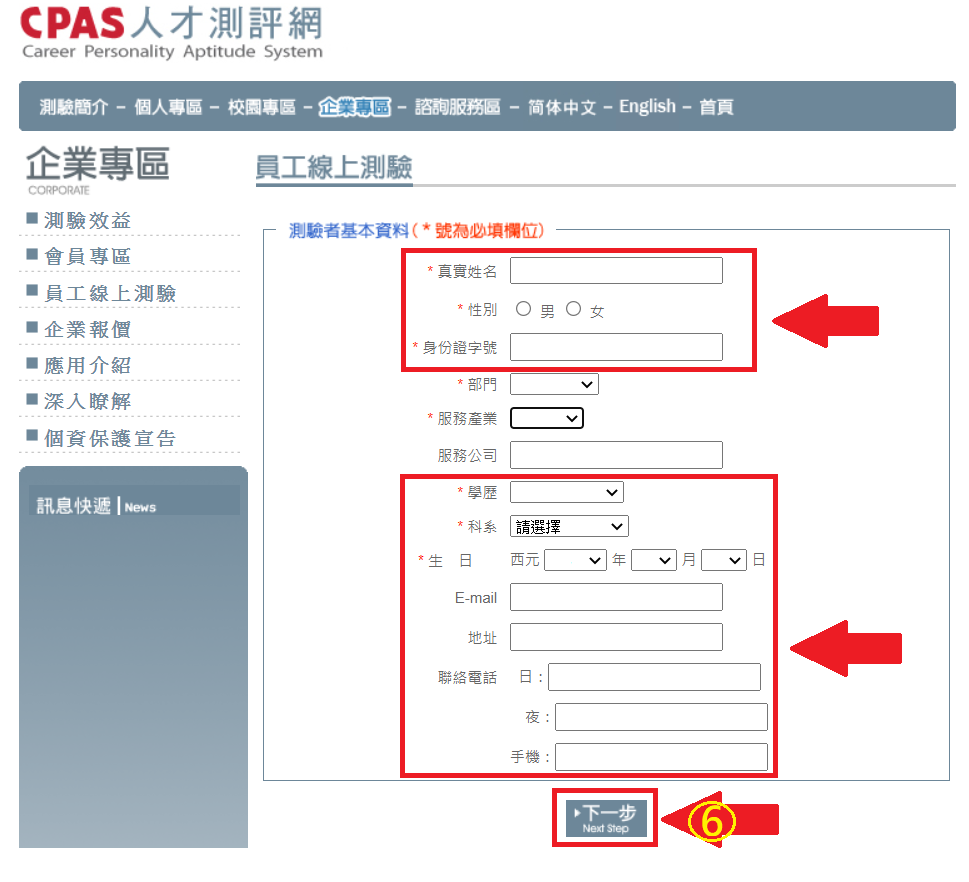 請輸入紅框處基本資料後點選 下一步 開始測驗測驗結束，請向就服站索取測驗分析成功站-林小姐550-9848#633三民站-陳小姐383-7191#20楠梓站-麥小姐360-9521#36前鎮站-金小姐822-0790#337鳳山站-聯絡人741-0243岡山站-孫先生622-8321#111